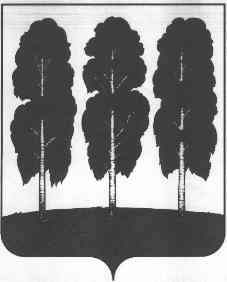 АДМИНИСТРАЦИЯ  БЕРЕЗОВСКОГО РАЙОНАХАНТЫ-МАНСИЙСКОГО АВТОНОМНОГО ОКРУГА – ЮГРЫПОСТАНОВЛЕНИЕот  08.09.2022                                                                                                        № 1183пгт. БерезовоОб утверждении порядка определения  платы при использовании гражданами земель или земельных участков, находящихся в собственности муниципального образования Березовский район, муниципального образования городское поселение Березово, для возведения гаражей, являющимся некапитальными сооружениями, без предоставления земельных участков и установления сервитута, публичного сервитутаВ соответствии со статьей 39.36-1 Земельного кодекса Российской Федерации, статьей 4 Закона Ханты-Мансийского автономного округа - Югры от 3 мая 2000 года № 26-оз «О регулировании отдельных земельных отношений в Ханты-Мансийском автономном округе – Югре»:1. Утвердить порядок определения платы за использование гражданами земель или земельных участков, находящихся в собственности муниципального образования Березовский район, муниципального образования городское поселение Березово, для возведения гаражей, являющихся некапитальными сооружениями, без предоставления земельных участков и установления сервитута, публичного сервитута, согласно приложению к настоящему постановлению.2. Опубликовать настоящее постановление в газете «Жизнь Югры» и разместить на официальном веб-сайте органов местного самоуправления Березовского района.3. Настоящее постановление вступает в силу после его официального опубликования. 4. Контроль за исполнением настоящего постановления возложить на заместителя главы района, председателя комитета С.Н. Титова.И.о. главы района                                                                                   И.В. ЧечеткинаПриложение к постановлению администрации Березовского районаот 08.09.2022 № 1183Порядок определения платы за использование гражданами земель или земельных участков,находящихся  в собственности муниципального образования Березовский район, муниципального образования городское поселение Березово, для возведения гаражей, являющихся некапитальными сооружениями, без предоставления земельных участков и установления сервитута, публичного сервитута (далее – Порядок определения платы)1. Общие положения	1.1. Порядок определения платы разработан в целях установления общих правил определения размера платы за использование земель или земельных участков, находящихся в собственности муниципального образования Березовский район, муниципального образования городское поселение Березово, для возведения гражданами гаражей, являющихся некапитальными сооружениями (далее - некапитальные гаражи), без предоставления земельных участков и установления сервитута, публичного сервитута.	1.2. Порядок определения платы не применяется в случаях:	предоставления земельных участков для размещения гаражей, являющихся объектами недвижимости, права на которые подлежат государственной регистрации;	если законодательством установлена иная форма платы за использование земли.2. Определение размера платы2.1. Размер платы за использование земель и земельных участков для возведения некапитальных гаражей устанавливается в договоре об использовании земель или земельного участка для возведения гаража, являющегося некапитальным сооружением (далее - договор), заключаемом с администрацией Березовского района, уполномоченной на предоставление земельных участков, находящихся в собственности муниципального образования Березовский район, муниципального образования городское поселение Березово (далее - уполномоченный орган). Комитет по земельным ресурсам и управлению муниципальным имуществом осуществляет подготовку к заключению договора или иные действия, связанные с заключением данного договора.2.2. Размер платы за использование земельных участков для возведения некапитальных гаражей определяет уполномоченный орган по следующей формуле:РП = КС x СЗН x (ПЧЗУ / ПЗУ), где:РП - годовой размер платы, руб.;КС - кадастровая стоимость земельного участка, руб.;СЗН - ставка земельного налога, установленная для земельных участков с видом разрешенного использования, предусматривающим размещение гаражей, устанавливаемая муниципальным правовым актом представительного органа муниципального образования, %;ПЗУ - общая площадь земельного участка, кв. м;ПЧЗУ - площадь земельного участка, непосредственно используемая для возведения некапитального гаража, кв. м.	2.3. Размер платы за использование земель, государственная собственность на которые не разграничена, для возведения некапитальных гаражей определяет уполномоченный орган по следующей формуле:	РП = СУ x ПЗ x СЗН, где:	РП - годовой размер платы, руб.;	СУ - средний уровень кадастровой стоимости земельных участков в составе земель определенной категории, установленный для вида разрешенного использования земельных участков, допускающего размещение гаражей, в муниципальном образовании, руб./кв. м;	ПЗ - площадь земель, используемых для возведения некапитального гаража, кв. м;	СЗН - ставка земельного налога, установленная для земельных участков с видом разрешенного использования, предусматривающим размещение гаражей, устанавливаемая муниципальным правовым актом представительного органа муниципального образования, %.	2.4. Размер платы за использование земель и земельных участков для возведения некапитальных гаражей изменяется в одностороннем порядке на основании решения уполномоченного органа в связи с изменением кадастровой стоимости земельного участка или среднего уровня кадастровой стоимости земельных участков в составе земель определенной категории в муниципальном образовании.	2.5. Уполномоченный орган уведомляет лицо, с которым заключен договор, об указанном в 2.4 Порядка определения платы изменении размера платы заказным почтовым отправлением с уведомлением на указанные в договоре почтовый адрес, адрес электронной почты (при наличии).